New Course Proposal Form[X]	Undergraduate Curriculum Council  [ ]	Graduate CouncilSigned paper copies of proposals submitted for consideration are no longer required. Please type approver name and enter date of approval.  Email completed proposals to curriculum@astate.edu for inclusion in curriculum committee agenda. 1. Contact Person (Name, Email Address, Phone Number)2. Proposed Starting Term and Bulletin Year3. Proposed Course Prefix and Number (Confirm that number chosen has not been used before. For variable credit courses, indicate variable range. MDIA 4812 4. Course Title – if title is more than 30 characters (including spaces), provide short title to be used on transcripts.  Title cannot have any symbols (e.g. slash, colon, semi-colon, apostrophe, dash, and parenthesis).  Please indicate if this course will have variable titles (e.g. independent study, thesis, special topics).5. Brief course description (40 words or fewer) as it should appear in the bulletin.Capstone portfolio of revised student work.6. Prerequisites and major restrictions.  (Indicate all prerequisites. If this course is restricted to a specific major, which major. If a student does not have the prerequisites or does not have the appropriate major, the student will not be allowed to register). 	Are there any prerequisites?   If yes, which ones?  Why or why not?  	Is this course restricted to a specific major?  If yes, which major?	Creative Media Production7. Course frequency (e.g. Fall, Spring, Summer).    Fall, Spring  8. Will this course be lecture only, lab only, lecture and lab, activity, dissertation, experiential learning, independent study, internship, performance, practicum, recitation, seminar, special problems, special topics, studio, student exchange, occupational learning credit, or course for fee purpose only (e.g. an exam)?  Please choose one.Capstone 9. What is the grade type (i.e. standard letter, credit/no credit, pass/fail, no grade, developmental, or other [please elaborate])10.  	Is this course dual listed (undergraduate/graduate)? 11.  	Is this course cross listed?  (If it is, all course entries must be identical including course descriptions. Submit appropriate documentation for requested changes. It is important to check the course description of an existing course when adding a new cross listed course.)11.1 – If yes, please list the prefix and course number of cross listed course.11.2 –  	Are these courses offered for equivalent credit? Please explain.   12.  	Is this course in support of a new program?  a.    If yes, what program? 13.  	Does this course replace a course being deleted? a.    If yes, what course?14.  	Will this course be equivalent to a deleted course?  a.    If yes, which course?15.  	Has it been confirmed that this course number is available for use? 	If no: Contact Registrar’s Office for assistance.   16.  	Does this course affect another program?  If yes, provide confirmation of acceptance/approval of changes from the Dean, Department Head, and/or Program Director whose area this affects.Course Details17. Outline (The course outline should be topical by weeks and should be sufficient in detail to allow for judgment of the content of the course.)18. Special features (e.g. labs, exhibits, site visitations, etc.)This course uses activities designed to assist in development of a strong portfolio for the student as they enter the job market.  Students will need access to equipment and facilities within the Department of Media to finalize portfolio.19. Department staffing and classroom/lab resources Will this require additional faculty, supplies, etc.?20.  	Does this course require course fees?  	If yes: please attach the New Program Tuition and Fees form, which is available from the UCC website.Course Justification21. Justification for course being included in program. Must include:	a. Academic rationale and goals for the course (skills or level of knowledge students can be expected to attain)Students will refine a media portfolio where all skills learned in the emphasis area of the creative media production degree will be showcased in a website. The students will take content they have created in their respective emphasis area throughout their career in the degree to develop the portfolio website that will be reviewed by the Creative Media Program’s advisory board.   A class where students are required to do this is needed to insure that all assessment data is collected. Additionally, the class will be used to assess the program by collecting data (Creative Media Production Advisory Board asessment, Senior Knowledge Exam data, External Employee Surveys, and Student Exit Surveys) that is designed to assess the program level outcomes that follow:Students will create media messages appropriate to the audience, purpose, and context using clear and appropriate forms of writing, tools, technology, and research.Students will embrace free expression to adapt media messages to diverse and global audiences. 	b. How does the course fit with the mission established by the department for the curriculum?  If course, is mandated by an accrediting or certifying agency, include the directive.c. Student population served. d. Rationale for the level of the course (lower, upper, or graduate).  This course serves as the capstone class for the Creative Media Production degree and so is numbered at the 4000 level.  AssessmentRelationship with Current Program-Level Assessment Process22.  What is/are the intended program-level learning outcome/s for students enrolled in this course?  Where will this course fit into an already existing program assessment process?   This course is a capstone course where assessment is the primary function of the class and will assess these program level assessment goals. 23. Considering the indicated program-level learning outcome/s (from question #23), please fill out the following table to show how and where this course fits into the program’s continuous improvement assessment process. For further assistance, please see the ‘Expanded Instructions’ document available on the UCC - Forms website for guidance, or contact the Office of Assessment at 870-972-2989. 	(Repeat if this new course will support additional program-level outcomes) Course-Level Outcomes24. What are the course-level outcomes for students enrolled in this course and the associated assessment measures? 	(Repeat if this new course will support additional program-level outcomes)Bulletin Changes
Undergraduate Bulletin 2018-2019, p. 511MDIA 4353.      Corporate Media Production                Study of the field and function of media pro- duction for business and nonprofit organizations. The course addresses client contact, budgeting, analysis of production problems, design and writing of scripts for promotion, training and news in corporate and industrial settings. Prerequisites, MDIA 2313, MDIA 3313 and MDIA 3353. Fall. Special course fee $25.MDIA 4363.      Multimedia Storytelling               Introductory course in multimedia concepts, media elements, platforms, and production. Emphasis is placed on delivery of content across media platforms for diverse audiences. Fall, Spring.MDIA 4373.      Internet Communications            Internet Communications provides students with a thorough understanding and practice in the use of the Information Superhighway. The course will also look at new opportunities for communications professionals.  Prerequisite, Basic computer competency.  Fall, Spring, Summer.MDIA 4383.      Advanced Television Production         Practice in methods and procedures of pro- ducing studio and remote program content for ASU TV. This may include, athletic events, campus forums, concerts, newscasts, spelling bees, telethons, etc. Prerequisite, C or better in MDIA 3313. May be repeated for a maximum total of six credit hours. Fall, Spring.MDIA 4483.      Broadcast Graphics              Development and production of graphics for video, televi- sion, and internet-based media. Fall.MDIA 4503.      Film Production Practicum         A capstone experience in narrative motion picture production. Students will work individually or in groups to write, produce, shoot, edit and distribute a short film. Prerequisites, MDIA 4303 or consent of instructor. Fall, Spring.MDIA 4552.      Photojournalism Practicum and Professional Development             Individualized and supervised placement in specific professional settings. Students will work with professionals in the field under faculty supervision. Prerequisite, MDIA 3093. Spring.MDIA 4563.      Sports Programming             Theory and practical application of sports programming for radio and television. Spring.MDIA 4573.	Sportscasting	Theory and practical application of sportscasting for radio andtelevision.  Fall.MDIA 4812.  Media Portfolio.  Capstone portfolio of revised student work. Prerequisite, Consent of instructor.  Fall, Spring.MDIA 488V.	Special Problems	Prerequisite, approval of Department Chairman and faculty.Fall, Spring, Summer.For Academic Affairs and Research Use OnlyFor Academic Affairs and Research Use OnlyCIP Code:  Degree Code:[X]  New Course  or  [ ]Experimental Course (1-time offering)                   (Check one box) 
Department Curriculum Committee ChairCOPE Chair (if applicable) 
Department Chair: Head of Unit (If applicable)                          
College Curriculum Committee ChairUndergraduate Curriculum Council Chair 
College DeanGraduate Curriculum Committee ChairGeneral Education Committee Chair (If applicable)                         Vice Chancellor for Academic AffairsProgram-Level Outcome 1 (from question #23)Assessment MeasureAssessment TimetableWho is responsible for assessing and reporting on the results?Program-Level Outcome 2 (from question #23)Assessment MeasureAssessment TimetableWho is responsible for assessing and reporting on the results?Program-Level Outcome 3 (from question #23)Assessment MeasureAssessment TimetableWho is responsible for assessing and reporting on the results?Program-Level Outcome 4 (from question #23)Assessment MeasureAssessment TimetableWho is responsible for assessing and reporting on the results?Program-Level Outcome 1 (from question #23)Assessment MeasureAssessment TimetableWho is responsible for assessing and reporting on the results?Program-Level Outcome 2 (from question #23)Assessment MeasureAssessment TimetableWho is responsible for assessing and reporting on the results?Program-Level Outcome 3 (from question #23)Assessment MeasureAssessment TimetableWho is responsible for assessing and reporting on the results?Program-Level Outcome 4 (from question #23)Assessment MeasureAssessment TimetableWho is responsible for assessing and reporting on the results?Instructions Please visit http://www.astate.edu/a/registrar/students/bulletins/index.dot and select the most recent version of the bulletin. Copy and paste all bulletin pages this proposal affects below. Follow the following guidelines for indicating necessary changes. *Please note: Courses are often listed in multiple sections of the bulletin. To ensure that all affected sections have been located, please search the bulletin (ctrl+F) for the appropriate courses before submission of this form. - Deleted courses/credit hours should be marked with a red strike-through (red strikethrough)- New credit hours and text changes should be listed in blue using enlarged font (blue using enlarged font). - Any new courses should be listed in blue bold italics using enlarged font (blue bold italics using enlarged font)You can easily apply any of these changes by selecting the example text in the instructions above, double-clicking the ‘format painter’ icon   , and selecting the text you would like to apply the change to. 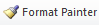 Please visit https://youtu.be/yjdL2n4lZm4 for more detailed instructions.